Federazione Italiana Giuoco Calcio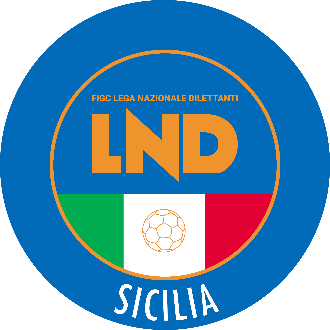 Lega Nazionale DilettantiCOMITATO REGIONALE SICILIAVia Orazio Siino s.n.c., 90010 FICARAZZI - PACENTRALINO: 091.680.84.02FAX: 091.680.84.98Indirizzo Internet: sicilia.lnd.ite-mail:crlnd.sicilia01@figc.itStagione Sportiva 2021/2022Comunicato Ufficiale n° 200 del 11 dicembre 20211.  COMUNICAZIONI DEL COMITATO REGIONALE Comunicazioni dell’ufficio Attività Agonistica attivitaagonistica@lndsicilia.legalmail.itsicilia.attivitaagonistica@lnd.itCALCIO A 11 MASCHILECampionato di PromozioneModifiche al Programma GareGirone BSinagra Calcio/Roccaacquedolcese dell’11.12.2021 ore 14.30A seguito condizioni meteo avverse ed accordo Società è rinviata a Mercoledì 22.12.2021 ore 14.30Campionato di Prima Categoria Modifiche al Programma GareCampionato di Prima Categoria Girone APalermo Calcio Popolare/Salemi Polisportiva dell’ 11.12.2021 ore 15.00A seguito condizioni meteo avverse ed accordo Società e’ rinviata a Mercoledì 22.12.2021 ore 15.00Girone ECittà di Villafranca/Lipari dell’ 11.12.2021 ore 14.30A seguito condizioni meteo marine avverse ed accordo Società e’ rinviata a Mercoledì 22.12.2021 ore 14.30Campionato di Seconda Categoria Modifiche al Programma GareGirone BGela Calcio/Atletico Villalba dell’ 11.12.2021 ore 14.30A seguito condizioni meteo avverse ed accordo Società è rinviata a Mercoledì 22.12.2021CALCIO A 5 MASCHILECampionato di Serie C2RINVIO GARAGirone ASAN GREGORIO PAPA - AD MAIORA dell'11/12/2021In considerazione delle avverse condizioni meteorologiche che hanno causato nel Comune di Prizzi delle nevicate sin dalle prime ore del giorno con conseguente impossibilità d'entrata e d'uscita dallo stesso Comune, e per accordo, è rinviata a data da destinarsi.PUBBLICATO ED AFFISSO ALL’ALBO DEL COMITATO REGIONALE SICILIA l ’11 dicembre 2021            IL SEGRETARIO						             IL PRESIDENTE       Wanda COSTANTINO							Sandro MORGANA